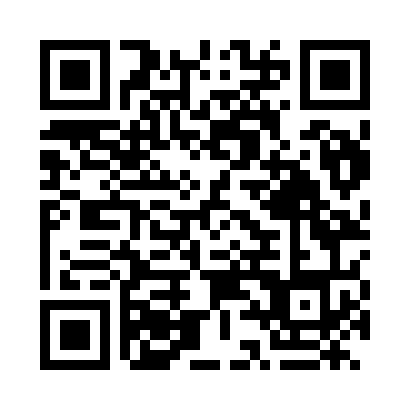 Prayer times for Zoopiyi, CyprusMon 1 Jul 2024 - Wed 31 Jul 2024High Latitude Method: Angle Based RulePrayer Calculation Method: Muslim World LeagueAsar Calculation Method: HanafiPrayer times provided by https://www.salahtimes.comDateDayFajrSunriseDhuhrAsrMaghribIsha1Mon3:525:3812:525:548:069:442Tue3:535:3912:525:548:059:443Wed3:535:3912:525:548:059:444Thu3:545:4012:525:548:059:445Fri3:555:4012:535:548:059:436Sat3:555:4112:535:548:059:437Sun3:565:4112:535:548:059:428Mon3:575:4212:535:548:049:429Tue3:585:4212:535:548:049:4210Wed3:595:4312:535:548:049:4111Thu3:595:4312:545:548:039:4012Fri4:005:4412:545:548:039:4013Sat4:015:4512:545:548:039:3914Sun4:025:4512:545:548:029:3815Mon4:035:4612:545:548:029:3816Tue4:045:4712:545:538:019:3717Wed4:055:4712:545:538:019:3618Thu4:065:4812:545:538:009:3519Fri4:075:4912:545:538:009:3520Sat4:085:4912:545:527:599:3421Sun4:095:5012:545:527:599:3322Mon4:105:5112:545:527:589:3223Tue4:115:5112:545:527:579:3124Wed4:125:5212:545:517:579:3025Thu4:135:5312:545:517:569:2926Fri4:145:5312:545:517:559:2827Sat4:155:5412:545:507:549:2728Sun4:165:5512:545:507:549:2629Mon4:175:5612:545:497:539:2530Tue4:195:5612:545:497:529:2331Wed4:205:5712:545:487:519:22